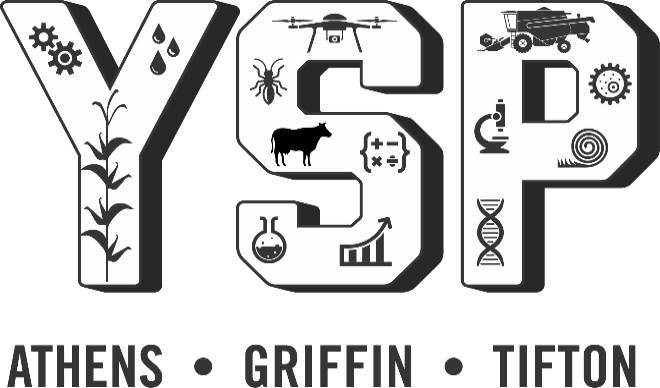 Young Scholar OutlineYSP LinksHear what other kids think about YSPHear why UGA faculty love YSPLook at their graduation video on YouTube See what the class of 2024 plans will look likeSee the dates for the class of 2024.See the link to the application.  YSP Majors and ChoicesSee what Majors to choose from as an internshipResearch that departmentLook up the professors and think about whether you’d like to intern with them.(Note that interns will get placed in departments available, matching you to the selections listed on your application is not guaranteed). What can I do with my DegreeSee what a career in those fields looks like Young Scholar LinksApply here: CAES Young Scholars Program    Overview of Athens YSP here: A Day in the Life of YSP   Overview Athens. Griffin .Tifton :  Slideshow with music   Hear from YSP Alumni here: YSP Internship   Hear from UGA faculty researchers here: UGA Faculty   Flicker photos: Closing ceremony photos -mix and mingle  Flicker photos: Closing ceremony photos - graduation  Flicker photos: Research in-action photos  Flicker photos: Welcome BBQ - Meet your mentor!   Follow our instagram here: Click on the instagram logo 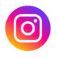 Application information:Acceptance: 20 students (8 residents – 12 commuters) 2-3 students per high school accepted.• Recruit Residents via email and mail brochures August – November 2023• Recruit commuters in-person and via email August – November 2023Application opens for submissions: November 1, 2023• Application submission deadline: January 31, 2024• Interviews via Zoom March 5,7,12,14• Selection notification: April 1, 2024• YSP all campus orientation via Zoom May 16, 2024• Chaperone Move in and Orientation May 21, 2024• YSP Move in & Orientation May 28, 2024• YSP Welcome BBQ with Deans, lab mentors etc. May 29, 2024• YSP Conference and ceremony July 10 - July 12 Young Scholar Majors and ChoicesAcademic Departments at CAESAgricultural & Applied EconomicsThe Department of Agricultural and Applied Economics is home to 30 core faculty members and other adjunct faculty and staff members across three campuses who conduct research in agricultural, food, environmental, natural resource, and development economics.Agricultural Leadership, Education & CommunicationThe Department of Agricultural Leadership, Education and Communication promotes food, environmental and social sustainability through experiential education.Animal & Dairy ScienceThe Department of Animal and Dairy Science provides instructional, research and Extension programming relating to food animals and livestock, companion animals, and animal and medicinal biotechnology that addresses critical issues in today's world.Crop & Soil SciencesThe Department of Crop and Soil Sciences is a multifunctional, multidisciplinary department committed to excelling as an authority in the crop, soil and environmental sciences.EntomologyThe Department of Entomology offers a wide range of courses and research opportunities for undergraduate and graduate students. If you're interested in insect biology, learn more about these programs.Food Science & TechnologyFood scientists conduct research in several areas critical to the quality, safety, and economic value of our food supply, while minimizing environmental and energy costs. Learn more about this department.HorticultureThe Department of Horticulture specializes in a multitude of research areas and works on a vast array of fruit, vegetables, ornamentals, endangered native species, and row crops.Plant PathologyAs one of the largest departments of plant pathology in the country, we are recognized internationally for our comprehensive and integrative research and outreach portfolio, spanning basic, translational, and applied programs.Poultry ScienceThe Department of Poultry Science boasts some of the best undergraduate programs of its kind, while preparing its students for some of the top jobs in the poultry industry or further degrees.2023 partnershipsEach year the College of Agricultural and Environmental Sciences partners with other departments to provide more internship choices. The tentative 2024 additional choices are as follows:Veterinary MedicineCollege of EngineeringTery Business What can I do with my Degree?****All headings are hotlinks to direct you to learn more****Agricultural & Applied Economicshttps://career.uga.edu/wcidwami/agricultural_and_applied_economicsEconomic Development CoordinatorBankerAccount ExecutiveInvestment ConsultantMarketing DirectorSales RepresentativeEconomistEnvironmental Protection SpecialistBusiness OwnerBusiness AnalystConsultantEconomic AnalystEnvironmental ManagerEnvironmental PlannerChief Financial OfficerBusiness ManagerAgricultural Leadership, Education & Communicationhttps://career.uga.edu/uploads/documents/wcidwami/Agricultural%20Communication.pdfAdmissions Counselor*AdvertisingAgricultural ConsultantAgricultural MarketerCustomer RelationsEditor*General Manager*Graphic DesignInformation Specialist*Insurance SalesMarketing Specialist*PhotographerProduction Coordinator*Project Coordinator*Public RelationsReal EstateReporterRetail SalesSales and PromotionSales Trainee*Writer Animal & Dairy Sciencehttps://career.uga.edu/wcidwami/animal_science VeterinarianVeterinary TechnicianWildlife RehabilitatorAnimal Behaviorist/Animal TrainerHumane EducatorLobbyist/LawyerZoologistMarine BiologistCrop & Soil SciencesCareers in Crop and Soil SciencesAgroecology SpecialistConservationistExtension AgentRestoration SpecialistAgronomistCrop AdvisorsPlant BreederSoil ScientistAthletic Turf ManagerEnvironmental SpecialistPrecision Agriculture SpecialistWaste Management SpecialistEntomologyhttps://career.uga.edu/wcidwami/entomology Private Sector: agricultural industries, production (green industry, seed companies, plant breeding enterprises), Federal and State Agencies: military (vector-borne diseases, quarantine facilities, sanitation of facilities, food, and vehicles); federal research laboratories (CDC, USDA, USDI, USFS, EPA, NIH, USGS); state departments of agriculture (pesticide industry regulations and educational programs, introduction of new species); state departments of natural resources (conservation biology, invasive species, environmental biology); state, county and city departments of health (public health concerns, vector control programs, protective programs for pets and people); extension services (educational programs for commodity areas, educational programs for human and animal health issues); federal and state regulatory agencies (USEPA, USFDA, USDA-APHIS, Georgia Environmental Protection Division, county and municipal governments); academic institutions (research and teaching universities, two-year colleges, community and technical colleges).Non-Governmental Organizations: museums, botanical gardens, butterfly houses and zoos.Food Science & Technologyhttps://career.uga.edu/wcidwami/food_scienceFood Processing Food MicrobiologyFood Chemistry Food Engineering Nutritional Quality Instrumental Methods of Food Analysis Food Quality Control;Governmental Regulation of Food Safety and Quality Food PackagingFood Fermentations Food Biotechnology New Food Product Development Hazard Analysis and Critical Control Point Horticulturehttps://hort.caes.uga.edu/https://career.uga.edu/wcidwami/horticulture#:~:text=Horticulture%20graduates%20find%20jobs%20in,restoration%2C%20and%20medicinal%20herb%20cultivation. LandscapingNurseriesResearchHorticultural TherapyPlant Pathologyhttps://plantpath.caes.uga.edu/https://career.uga.edu/wcidwami/plant_biology Educational institutionsFederal and state agencies Industry Poultry Sciencehttps://poultry.caes.uga.edu/ https://career.uga.edu/wcidwami/poultry_science Careers in poultry science include:
Agricultural ProductionAvian Animal Trainer and CaretakerAvian BiologistAvian Research TechnicianAvian Writer and/or PhotographerBiologistBreeding SupervisorBroiler ManagerCareer in Poultry or Animal AgricultureComplex Compliance OfficerCounty Extension AgentDentistryExotic Bird BreederFeed InspectorFlock SupervisorFood ScientistGovernment AgenciesHatchery ManagerHuman MedicineLab TechnicianLaboratory Research and DevelopmentPharmaceuticalsPoultry SpecialistProduction ManagerQuality Assurance Management TraineeTurkey GrowerVeterinary MedicineVocational Agriculture Teacher